Serving Fremont, Chaffee and Custer Counties 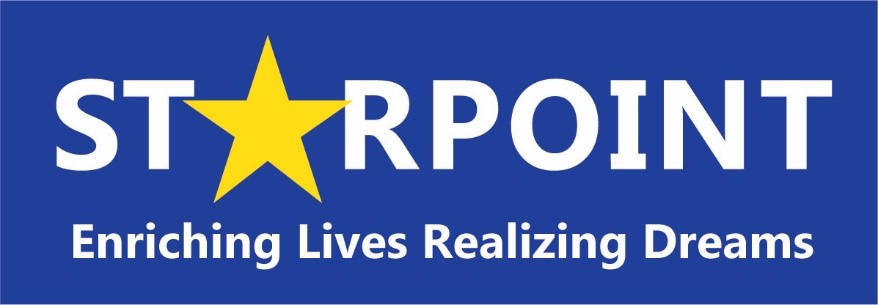 700 S. 8th Street, Canon City CO 81212       Phone: 719-275-1616       Fax: 719-275-4619Bryana Marsicano, Chief Executive OfficerStarpoint  Board of Directors Meeting  March 25th, 2021 at 6:00 PMEHS training Starts at 5:30 with Board meeting to follow     Held via Zoom Due to COVID-19https://us02web.zoom.us/j/4992974081?pwd=NVJCTkxianhNSldDMUJSa0t6ZDZzUT09Meeting ID: 499 297 4081	Passcode: 222222Meeting AgendaCall to Order							Board PresidentIntroduction of Guests and Public Comments		Board PresidentAction Item – Review and approval of  Feb. Minutes	SecretaryAction Item - Review and approval of Financials		Bryana MarsicanoUpdate on Agency FinancialsEHS – Policy Council ReportAudit UpdateReport - Early Head Start 					Brenda AguirreEHS Board ReportReport – Update on Sale of LEC Property			Bryana MarsicanoAction Item – Resolution of Signing Authority	 	Bryana MarsicanoLegacy Bank AccountBank of the San Juan’sUS BankAction Item – Potential new contract 			Bryana Marsicano            for SEP services in Alamosa and             Saguache CountiesReport – Chief Executive Officer Report and Updates	Bryana MarsicanoLegislative updatesProgram updatesCOVID-19 updatesExecutive Session						Bryana MarsicanoOther Board Discussion					OpenAdjourn							Board President